Stats: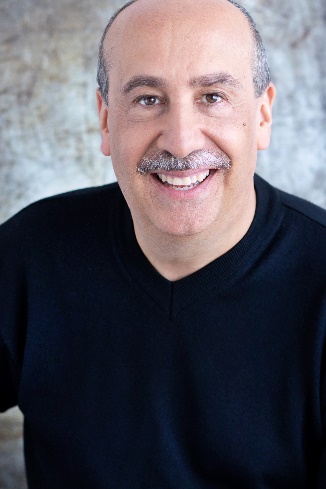 Height 6’0”				Suit 42RWeight 186 lbs.				Shirt 16.5x32Eyes Brown				Pants 34x32Hair Balding, Salt & Pepper		Shoe 11W AdvertisingCracker Barrel 				Big Spoon Industries		BossNuWave LLC  				(In House)			On Screen Testimonial
Norte Clothing				(In House)			Basketball Referee		MD Hearing Aids  			(In House)			Father/Grandfather		Get Flooring				Clients That Buy			On Screen SpokespersonAriens Snow Throwers/Radio 		Tanner Monagle		Normal GuyBuild America Mutual			Michael Walters Adv.		On Screen SpokespersonCoors Brewing 				ARC USA/Leo Burnett		CEO	Blain’s Farm & Fleet 			OC Creative 			FatherBrady Corporation			Circle Pictures			Football CoachCorporate/Industrial Outcome Health			Heave Ho Productions		Patient	Morrison & Foerster LLP. 		Sky Pike Productions		Lawyer Interviewer10th MKE Film Festival			Laughlin Constable 		Jukebox GuyAmerican Academy of Dermatology 	(In House)			Doctor of DermatologySiemens Health Molecular Imaging 	Nels Akerland Photog.		Physicist/ PatientBigfoot Biomedical 			ReelPaws			DoctorDr. Oz/Sharecare.Com			(In House)			Self	Feeding America 			Image Base 			Silhouette ArtistJames Hardie Building Products		Reflection Media Services	Tech Sales LeadEpisodic Television 
Chicago Med (3-13)			NBC/Universal 			Peter Lancaster
Streaming Video The Onion/Clickhole 			(In House)			Combover ManTrainingVagabond School For The Arts - Improv For Commercials - Michael McCracken instructorVideo Reel – https://castharvblain.video/viewreel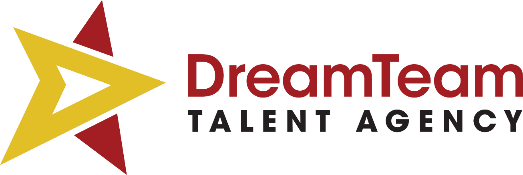 